KU’s årsberetning 2023: 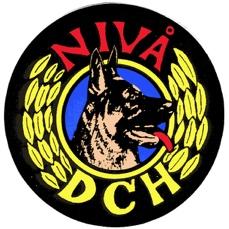 I konk.udvalget sidder Kristine og undertegnede.Iben træder ud af konk.udvalget og Lisette og Julia træder ind - VELKOMMEN!Resultater:I 2023 var væggen i vores ende af klubhuset igen fyldt op med opslag og lykønskninger.Mange hf og hunde har været til konkurrencer og prøver i agility, Dch’s Program, IFH/sporprøver, IGP, rally, biathlon og Nordisk Spor.I foråret afholdt vi både forprøver og c-introprøver i Dchs programVi afholdt 2 lokalkonkurrencer for C/B-klassen: 1 i foråret og 1 i efteråret. I efteråret tilføjede vi en uofficiel rallykonk.Vi havde 3 deltagere med til DcHs DM i Horsens - Dorte Månsson i IFH spor og Marianne Kørbing og Tina Nielsen i IGP3I 2023 blev det besluttet at ændre Dch’s Program gældende fra d. 1/1-2024. Da ændringerne er få og ubetydelige ift. øvelserne, har vi besluttet at printe ændringerne ud og vedlægge dem i de programmer, som vi har stående i skabet. Programmerne sælges herefter til nedsat pris.”ÅRETS HUNDE 2023”Årets C-hund: Louise Schrøder og StormÅrets B-hund: Lillian Fischer og HildaÅrets A-hund: Birthe Dejgaard og CatcherÅrets E-hund: Iben Dam Nielsen og UnniÅrets IGP-hund: Allan Maindal og AronÅrets IFH/sporhund: Inger Christensen og BiancaÅrets Nordiske Spor: Birthe Dejgaard og CatcherÅrets Rally-hund: Kristine Rye Svendsen og JasminÅrets Agility-hund: Kristine Rye Svendsen og SimbaÅrets Canicross-hund: Julia Goertz og Holger”Faxepokalen” tildeles et medlem, som har gjort noget særligt for klubben. I år har bestyrelsen besluttet, at vores instruktør Helle Alstrup Fritzbøger skal have den,  fordi Helle var så sød at tage et ex. hold i efteråret - hendes hvalpehold. Tusind tak!!!Kæmpe stort tillykke til alle!Konkurrencehilsner fra KU/Kristine & Iben.